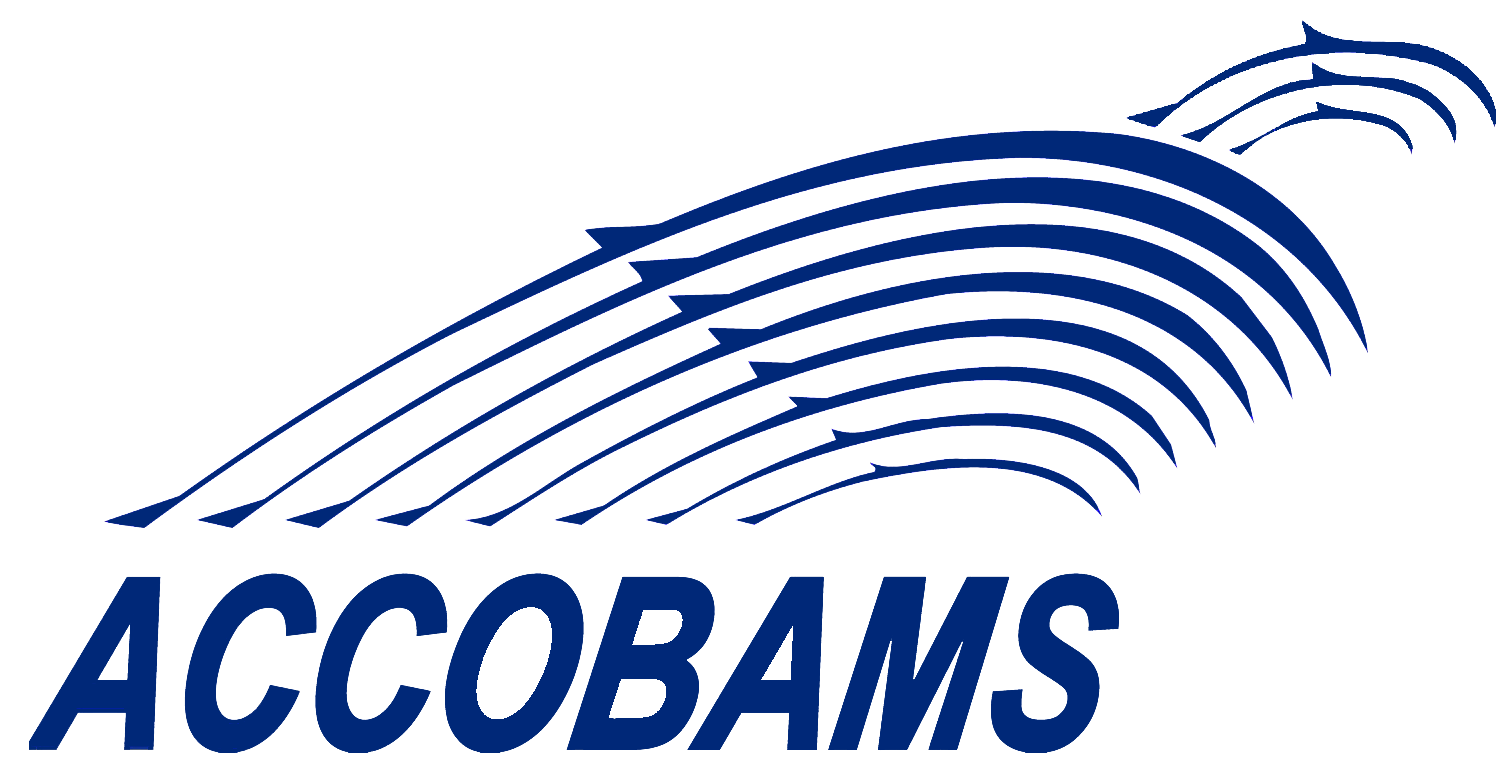 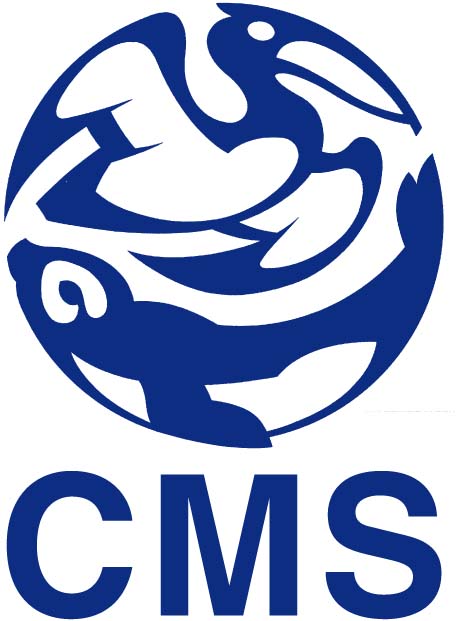 FIFTEENTH MEETING OF THE ACCOBAMS SCIENTIFIC COMMITTEE10 & 11 May 2023Tunis, TunisiaREGISTRATION FORMPlease return this form no later than April 10th 2023 to:cmontiglio@accobams.net with copy to secretariat@accobams.net PARTICIPANTM.  		Mrs.      			 Ms.       Family Name: 	                                                                    First Name:	                                                  	Entity:Entity:Position:Position:Department:Department:Street:	Street:	Post Code:Post Code:City:City:Country:	Country:	Email: Email: Tel: Cell: